Памятка для родителей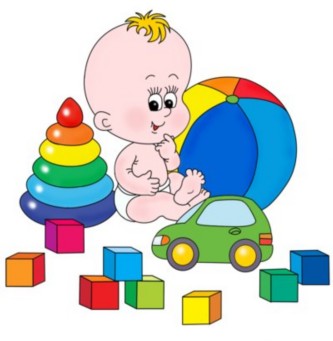 Учитель-логопед: Маслова Н.А.Родителям важно знать!Без вашей помощи логопед не сможет решить коррекционных и развивающих задач, не преодолеет отставания в речевом и общем развитии ребенка.        Тетрадь с заданием вы получаете в пятницу, а в понедельникприносите ее в группу. В выходные дни выполняете все задания логопеда:  делаете артикуляционную и пальчиковую гимнастику, проговариваете слова, предложения или учите стихотворение для автоматизации поставленного звука. Речевой материал для автоматизации того или иного звука можно проговаривать не только дома, но и по дороге в детский садик или на прогулке.        Артикуляционную и пальчиковую гимнастику следует делать вместе с ребенком и самому взрослому, выразительно произнося текст и давая образец выполнения движений.        Важно! Ежедневно закреплять поставленный звук и следить за правильным произношением его в самостоятельно речи ребенка, если звук автоматизирован в стихотворном тексте. Если же звук только поставлен или автоматизирован в словах и предложениях, то в самостоятельной речи ребенок не может произнести его правильно.        Задания, предложенные в тетради, проводите в игровой форме, показывая, что это интересно вам самим.        В выходные дни домашнее задание выполняйте в первой половине дня. Заниматься нужно за столом, а артикуляционную гимнастику делать перед зеркалом.        Вместе с ребенком найдите нужные картинки по данной лексической теме, вырежьте и наклейте их, оказывая необходимую помощь, а не выполняя за него задание.        Не стоит выполнять все задания сразу. Лучше заниматься несколько раз по 10-15 мин.        Занимаясь с ребенком, не огорчайтесь сами и не расстраивайте малыша, если он не справляется с заданиями.Желаю успехов!